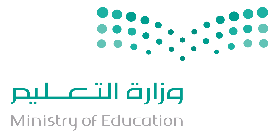 توزيع مقرر العلوم للصف الرابع ابتدائي تحفيظللأسابيع الدراسية الفصل الأول للعام الدراسي 1442هـ /2020مللأسابيع الدراسية الفصل الأول للعام الدراسي 1442هـ /2020مللأسابيع الدراسية الفصل الأول للعام الدراسي 1442هـ /2020مللأسابيع الدراسية الفصل الأول للعام الدراسي 1442هـ /2020مللأسابيع الدراسية الفصل الأول للعام الدراسي 1442هـ /2020مللأسابيع الدراسية الفصل الأول للعام الدراسي 1442هـ /2020مللأسابيع الدراسية الفصل الأول للعام الدراسي 1442هـ /2020مللأسابيع الدراسية الفصل الأول للعام الدراسي 1442هـ /2020مللأسابيع الدراسية الفصل الأول للعام الدراسي 1442هـ /2020مللأسابيع الدراسية الفصل الأول للعام الدراسي 1442هـ /2020مللأسابيع الدراسية الفصل الأول للعام الدراسي 1442هـ /2020مللأسابيع الدراسية الفصل الأول للعام الدراسي 1442هـ /2020مللأسابيع الدراسية الفصل الأول للعام الدراسي 1442هـ /2020مللأسابيع الدراسية الفصل الأول للعام الدراسي 1442هـ /2020م	الأسبوع الثالث	الأسبوع الثالث	الأسبوع الثالث	الأسبوع الثالثالأسبوع الثانيالأسبوع الثانيالأسبوع الثانيالأسبوع الثانيالأسبوع الأولالأسبوع الأولالأسبوع الأولالأسبوع الأولمن 25/1/1442 إلى 29/1/1442من 25/1/1442 إلى 29/1/1442من 25/1/1442 إلى 29/1/1442من 25/1/1442 إلى 29/1/1442من 18/1/1442إلى22/1/1442من 18/1/1442إلى22/1/1442من 18/1/1442إلى22/1/1442من 18/1/1442إلى22/1/1442من 11/1/1442 إلى 15/1/1442من 11/1/1442 إلى 15/1/1442من 11/1/1442 إلى 15/1/1442من 11/1/1442 إلى 15/1/14421-1 الخلايـــــــــا (كيف تنتظم الخلايا؟ -كيف يمكن مشاهدة  الخلايا؟)125الاحدالوحدة الأولى : المخلوقات الحية تهيئة الفصل الأول : ممالك المخلوقات الحية1-1 الخلايا ( تهيئة واستكشاف + ما المخلوقات الحية ؟- فيما تتشابه الخلايا النباتية والحيوانية وفيما تختلف ؟)118الاحدالطريقة العلمية والمهارات العلمية111الاحد1-1 الخلايـــــــــا (كيف تنتظم الخلايا؟ -كيف يمكن مشاهدة  الخلايا؟)126الاثنينالوحدة الأولى : المخلوقات الحية تهيئة الفصل الأول : ممالك المخلوقات الحية1-1 الخلايا ( تهيئة واستكشاف + ما المخلوقات الحية ؟- فيما تتشابه الخلايا النباتية والحيوانية وفيما تختلف ؟)119الاثنينالطريقة العلمية والمهارات العلمية112الاثنين1-1 الخلايـــــــــا (كيف تنتظم الخلايا؟ -كيف يمكن مشاهدة  الخلايا؟)127الثلاثاءالوحدة الأولى : المخلوقات الحية تهيئة الفصل الأول : ممالك المخلوقات الحية1-1 الخلايا ( تهيئة واستكشاف + ما المخلوقات الحية ؟- فيما تتشابه الخلايا النباتية والحيوانية وفيما تختلف ؟)120الثلاثاءالطريقة العلمية والمهارات العلمية113الثلاثاء1-1 الخلايـــــــــا (كيف تنتظم الخلايا؟ -كيف يمكن مشاهدة  الخلايا؟)128الأربعاءالوحدة الأولى : المخلوقات الحية تهيئة الفصل الأول : ممالك المخلوقات الحية1-1 الخلايا ( تهيئة واستكشاف + ما المخلوقات الحية ؟- فيما تتشابه الخلايا النباتية والحيوانية وفيما تختلف ؟)121الأربعاءالطريقة العلمية والمهارات العلمية114الأربعاء1-1 الخلايـــــــــا (كيف تنتظم الخلايا؟ -كيف يمكن مشاهدة  الخلايا؟)129الخميسالوحدة الأولى : المخلوقات الحية تهيئة الفصل الأول : ممالك المخلوقات الحية1-1 الخلايا ( تهيئة واستكشاف + ما المخلوقات الحية ؟- فيما تتشابه الخلايا النباتية والحيوانية وفيما تختلف ؟)122الخميسالطريقة العلمية والمهارات العلمية115الخميسالأسبوع السادسالأسبوع السادسالأسبوع السادسالأسبوع السادسالأسبوع الخامسالأسبوع الخامسالأسبوع الخامسالأسبوع الخامسالأسبوع الرابعالأسبوع الرابعالأسبوع الرابعالأسبوع الرابعمن 17/2/1442 إلى 21/2/1442من 17/2/1442 إلى 21/2/1442من 17/2/1442 إلى 21/2/1442من 17/2/1442 إلى 21/2/1442من 10/2/1442 إلى 14/2/1442من 10/2/1442 إلى 14/2/1442من 10/2/1442 إلى 14/2/1442من 10/2/1442 إلى 14/2/1442من 3/2/1442 إلى 7/2/1442من 3/2/1442 إلى 7/2/1442من 3/2/1442 إلى 7/2/1442من 3/2/1442 إلى 7/2/1442تهيئة الفصل الثاني : المملكة الحيوانية 2-1 الحيوانات اللافقارية ( تهيئة واستكشاف + ما اللافقاريات؟)217الاحد1-2 تصنيف المخلوقات الحية (ما خصائص ممالك المخلوقات الحية؟ )  مراجعة الفصل الأول+( ممالك المخلوقات الحية )210الاحد1-2 تصنيف المخلوقات الحية (تهيئة واستكشاف+ كيف تصنف المخلوقات الحية؟-كيف تنظم المخلوقات الحية في مملكة ؟)23الاحدتهيئة الفصل الثاني : المملكة الحيوانية 2-1 الحيوانات اللافقارية ( تهيئة واستكشاف + ما اللافقاريات؟)218الاثنين1-2 تصنيف المخلوقات الحية (ما خصائص ممالك المخلوقات الحية؟ )  مراجعة الفصل الأول+( ممالك المخلوقات الحية )211الاثنين1-2 تصنيف المخلوقات الحية (تهيئة واستكشاف+ كيف تصنف المخلوقات الحية؟-كيف تنظم المخلوقات الحية في مملكة ؟)24الاثنينتهيئة الفصل الثاني : المملكة الحيوانية 2-1 الحيوانات اللافقارية ( تهيئة واستكشاف + ما اللافقاريات؟)219الثلاثاء1-2 تصنيف المخلوقات الحية (ما خصائص ممالك المخلوقات الحية؟ )  مراجعة الفصل الأول+( ممالك المخلوقات الحية )212الثلاثاء1-2 تصنيف المخلوقات الحية (تهيئة واستكشاف+ كيف تصنف المخلوقات الحية؟-كيف تنظم المخلوقات الحية في مملكة ؟)25الثلاثاءتهيئة الفصل الثاني : المملكة الحيوانية 2-1 الحيوانات اللافقارية ( تهيئة واستكشاف + ما اللافقاريات؟)220الأربعاء1-2 تصنيف المخلوقات الحية (ما خصائص ممالك المخلوقات الحية؟ )  مراجعة الفصل الأول+( ممالك المخلوقات الحية )213الأربعاء1-2 تصنيف المخلوقات الحية (تهيئة واستكشاف+ كيف تصنف المخلوقات الحية؟-كيف تنظم المخلوقات الحية في مملكة ؟)26الأربعاءتهيئة الفصل الثاني : المملكة الحيوانية 2-1 الحيوانات اللافقارية ( تهيئة واستكشاف + ما اللافقاريات؟)221الخميس1-2 تصنيف المخلوقات الحية (ما خصائص ممالك المخلوقات الحية؟ )  مراجعة الفصل الأول+( ممالك المخلوقات الحية )214الخميس1-2 تصنيف المخلوقات الحية (تهيئة واستكشاف+ كيف تصنف المخلوقات الحية؟-كيف تنظم المخلوقات الحية في مملكة ؟)27الخميسالأسبوع التاسعالأسبوع التاسعالأسبوع التاسعالأسبوع التاسعالأسبوع الثامنالأسبوع الثامنالأسبوع الثامنالأسبوع الثامنالأسبوع السابعالأسبوع السابعالأسبوع السابعالأسبوع السابعمن 8/3/1442  إلى  12/3/1442من 8/3/1442  إلى  12/3/1442من 8/3/1442  إلى  12/3/1442من 8/3/1442  إلى  12/3/1442من 1/3/1442 إلى 5/3/1442من 1/3/1442 إلى 5/3/1442من 1/3/1442 إلى 5/3/1442من 1/3/1442 إلى 5/3/1442من 24/2/1442 إلى 28/2/1442من 24/2/1442 إلى 28/2/1442من 24/2/1442 إلى 28/2/1442من 24/2/1442 إلى 28/2/14422-2 الحيوانات الفقارية (هل هناك فقاريات أخرى؟ ما الثدييات؟ - )38الاحد2-2 الحيوانات الفقارية (تهيئة واستكشاف + ما الفقاريات )31الاحد2-1 الحيوانات اللافقارية( ما بعض الحيوانات اللافقارية؟ )( ما المفصليات؟+ كيف تصنف الديدان؟)224الاحد2-2 الحيوانات الفقارية (هل هناك فقاريات أخرى؟ ما الثدييات؟ - )39الاثنين2-2 الحيوانات الفقارية (تهيئة واستكشاف + ما الفقاريات )32الاثنين2-1 الحيوانات اللافقارية( ما بعض الحيوانات اللافقارية؟ )( ما المفصليات؟+ كيف تصنف الديدان؟)225الاثنين2-2 الحيوانات الفقارية (هل هناك فقاريات أخرى؟ ما الثدييات؟ - )310الثلاثاء2-2 الحيوانات الفقارية (تهيئة واستكشاف + ما الفقاريات )33الثلاثاء2-1 الحيوانات اللافقارية( ما بعض الحيوانات اللافقارية؟ )( ما المفصليات؟+ كيف تصنف الديدان؟)226الثلاثاء2-2 الحيوانات الفقارية (هل هناك فقاريات أخرى؟ ما الثدييات؟ - )311الأربعاء2-2 الحيوانات الفقارية (تهيئة واستكشاف + ما الفقاريات )34الأربعاء2-1 الحيوانات اللافقارية( ما بعض الحيوانات اللافقارية؟ )( ما المفصليات؟+ كيف تصنف الديدان؟)227الأربعاء2-2 الحيوانات الفقارية (هل هناك فقاريات أخرى؟ ما الثدييات؟ - )312الخميس2-2 الحيوانات الفقارية (تهيئة واستكشاف + ما الفقاريات )35الخميس2-1 الحيوانات اللافقارية( ما بعض الحيوانات اللافقارية؟ )( ما المفصليات؟+ كيف تصنف الديدان؟)228الخميسالأسبوع الثاني عشرالأسبوع الثاني عشرالأسبوع الثاني عشرالأسبوع الثاني عشرالأسبوع الحادي عشرالأسبوع الحادي عشرالأسبوع الحادي عشرالأسبوع الحادي عشرالأسبوع العاشرالأسبوع العاشرالأسبوع العاشرالأسبوع العاشرمن 29/3/1442 إلى 4/4/1442من 29/3/1442 إلى 4/4/1442من 29/3/1442 إلى 4/4/1442من 29/3/1442 إلى 4/4/1442من 22/3/1442 إلى 26/3/1442من 22/3/1442 إلى 26/3/1442من 22/3/1442 إلى 26/3/1442من 22/3/1442 إلى 26/3/1442من 15/3/1442 إلى 19/3/1442من 15/3/1442 إلى 19/3/1442من 15/3/1442 إلى 19/3/1442من 15/3/1442 إلى 19/3/1442مراجعة الفصل الثاني( المملكة الحيوانية )329الاحد2-3  أجهزة أجسام الحيوانات ( كيف ينتقل الدم والغازات في جسم الحيوانات؟)322الاحد2-3  أجهزة أجسام الحيوانات ( تهيئة واستكشاف + كيف تتحرك الحيوانات وكيف تحس بالتغييرات؟)315الاحدمراجعة الفصل الثاني( المملكة الحيوانية )41الاثنين2-3  أجهزة أجسام الحيوانات ( كيف ينتقل الدم والغازات في جسم الحيوانات؟)323الاثنين2-3  أجهزة أجسام الحيوانات ( تهيئة واستكشاف + كيف تتحرك الحيوانات وكيف تحس بالتغييرات؟)316الاثنينمراجعة الفصل الثاني( المملكة الحيوانية )42الثلاثاء2-3  أجهزة أجسام الحيوانات ( كيف ينتقل الدم والغازات في جسم الحيوانات؟)324الثلاثاء2-3  أجهزة أجسام الحيوانات ( تهيئة واستكشاف + كيف تتحرك الحيوانات وكيف تحس بالتغييرات؟)317الثلاثاءمراجعة الفصل الثاني( المملكة الحيوانية )43الأربعاء2-3  أجهزة أجسام الحيوانات ( كيف ينتقل الدم والغازات في جسم الحيوانات؟)325الأربعاء2-3  أجهزة أجسام الحيوانات ( تهيئة واستكشاف + كيف تتحرك الحيوانات وكيف تحس بالتغييرات؟)318الأربعاءمراجعة الفصل الثاني( المملكة الحيوانية )44الخميس2-3  أجهزة أجسام الحيوانات ( كيف ينتقل الدم والغازات في جسم الحيوانات؟)326الخميس2-3  أجهزة أجسام الحيوانات ( تهيئة واستكشاف + كيف تتحرك الحيوانات وكيف تحس بالتغييرات؟)319الخميسالأسبوع الخامس عشرالأسبوع الخامس عشرالأسبوع الخامس عشرالأسبوع الخامس عشرالأسبوع الرابع عشرالأسبوع الرابع عشرالأسبوع الرابع عشرالأسبوع الرابع عشرالأسبوع الثالث عشرالأسبوع الثالث عشرالأسبوع الثالث عشرالأسبوع الثالث عشرمن 21/4/1442  إلى  25/4/1442من 21/4/1442  إلى  25/4/1442من 21/4/1442  إلى  25/4/1442من 21/4/1442  إلى  25/4/1442من 14/4/1442  إلى  18/4/1442من 14/4/1442  إلى  18/4/1442من 14/4/1442  إلى  18/4/1442من 14/4/1442  إلى  18/4/1442من 7/4/1442 إلى  11/4/1442من 7/4/1442 إلى  11/4/1442من 7/4/1442 إلى  11/4/1442من 7/4/1442 إلى  11/4/14423- 3 التغيرات في الأنظمة البيئية (تهيئة واستكشاف + ما الذي يسبب تغير النظام البيئي؟ -  كيف يغير الناس النظام البيئي؟)421الاحد3-1 مقدمة في الأنظمة البيئية (ما الجماعات الحيوية وما المجتمعات الحيوية - ما المنطقة الحيوية؟-هل هناك مناطق حيوية مائية؟ )414الاحدالوحدة الثانية : الأنظمة البيئية تهيئة الفصل الثالث : استكشاف الأنظمة البيئية3-1 مقدمة في الأنظمة البيئية (تهيئة واستكشاف + ما النظام البيئي؟)47الاحد3- 3 التغيرات في الأنظمة البيئية (تهيئة واستكشاف + ما الذي يسبب تغير النظام البيئي؟ -  كيف يغير الناس النظام البيئي؟)422الاثنين3-1 مقدمة في الأنظمة البيئية (ما الجماعات الحيوية وما المجتمعات الحيوية - ما المنطقة الحيوية؟-هل هناك مناطق حيوية مائية؟ )415الاثنينالوحدة الثانية : الأنظمة البيئية تهيئة الفصل الثالث : استكشاف الأنظمة البيئية3-1 مقدمة في الأنظمة البيئية (تهيئة واستكشاف + ما النظام البيئي؟)48الاثنين3- 3 التغيرات في الأنظمة البيئية (تهيئة واستكشاف + ما الذي يسبب تغير النظام البيئي؟ -  كيف يغير الناس النظام البيئي؟)423الثلاثاء3-1 مقدمة في الأنظمة البيئية (ما الجماعات الحيوية وما المجتمعات الحيوية - ما المنطقة الحيوية؟-هل هناك مناطق حيوية مائية؟ )416الثلاثاءالوحدة الثانية : الأنظمة البيئية تهيئة الفصل الثالث : استكشاف الأنظمة البيئية3-1 مقدمة في الأنظمة البيئية (تهيئة واستكشاف + ما النظام البيئي؟)49الثلاثاء3- 3 التغيرات في الأنظمة البيئية (تهيئة واستكشاف + ما الذي يسبب تغير النظام البيئي؟ -  كيف يغير الناس النظام البيئي؟)424الأربعاء3-1 مقدمة في الأنظمة البيئية (ما الجماعات الحيوية وما المجتمعات الحيوية - ما المنطقة الحيوية؟-هل هناك مناطق حيوية مائية؟ )417الأربعاءالوحدة الثانية : الأنظمة البيئية تهيئة الفصل الثالث : استكشاف الأنظمة البيئية3-1 مقدمة في الأنظمة البيئية (تهيئة واستكشاف + ما النظام البيئي؟)410الأربعاء3- 3 التغيرات في الأنظمة البيئية (تهيئة واستكشاف + ما الذي يسبب تغير النظام البيئي؟ -  كيف يغير الناس النظام البيئي؟)425الخميس3-1 مقدمة في الأنظمة البيئية (ما الجماعات الحيوية وما المجتمعات الحيوية - ما المنطقة الحيوية؟-هل هناك مناطق حيوية مائية؟ )418الخميسالوحدة الثانية : الأنظمة البيئية تهيئة الفصل الثالث : استكشاف الأنظمة البيئية3-1 مقدمة في الأنظمة البيئية (تهيئة واستكشاف + ما النظام البيئي؟)411الخميسالاختباراتالاختباراتالاختباراتالاختباراتالاختباراتالاختباراتالاختباراتالاختباراتالأسبوع السادس عشرالأسبوع السادس عشرالأسبوع السادس عشرالأسبوع السادس عشرمن 12/5/1442 إلى 16/5/1442من 12/5/1442 إلى 16/5/1442من 12/5/1442 إلى 16/5/1442من 12/5/1442 إلى 16/5/1442من 5/5/1442 إلى 9/5/1442من 5/5/1442 إلى 9/5/1442من 5/5/1442 إلى 9/5/1442من 5/5/1442 إلى 9/5/1442من 28/4/1442 إلى 2/5/1442من 28/4/1442 إلى 2/5/1442من 28/4/1442 إلى 2/5/1442من 28/4/1442 إلى 2/5/1442اختبارات الفصل الدراسي الأولالاحداختبارات الفصل الدراسي الأولالاحد3-3 التغيرات في الأنظمة      ( ماذا يحدث عندما يتغير النظام البيئي؟- كيف يمكن للناس منع الانقراض؟)+ مراجعة الفصل الثالث استكشاف الأنظمة البيئية428الاحداختبارات الفصل الدراسي الأولالاثنيناختبارات الفصل الدراسي الأولالاثنين3-3 التغيرات في الأنظمة      ( ماذا يحدث عندما يتغير النظام البيئي؟- كيف يمكن للناس منع الانقراض؟)+ مراجعة الفصل الثالث استكشاف الأنظمة البيئية429الاثنيناختبارات الفصل الدراسي الأولالثلاثاءاختبارات الفصل الدراسي الأولالثلاثاء3-3 التغيرات في الأنظمة      ( ماذا يحدث عندما يتغير النظام البيئي؟- كيف يمكن للناس منع الانقراض؟)+ مراجعة الفصل الثالث استكشاف الأنظمة البيئية430الثلاثاءاختبارات الفصل الدراسي الأولالأربعاءاختبارات الفصل الدراسي الأولالأربعاء3-3 التغيرات في الأنظمة      ( ماذا يحدث عندما يتغير النظام البيئي؟- كيف يمكن للناس منع الانقراض؟)+ مراجعة الفصل الثالث استكشاف الأنظمة البيئية51الأربعاءإجازة منتصف العامالخميساختبارات الفصل الدراسي الأولالخميس3-3 التغيرات في الأنظمة      ( ماذا يحدث عندما يتغير النظام البيئي؟- كيف يمكن للناس منع الانقراض؟)+ مراجعة الفصل الثالث استكشاف الأنظمة البيئية52الخميس